RIWAYAT HIDUP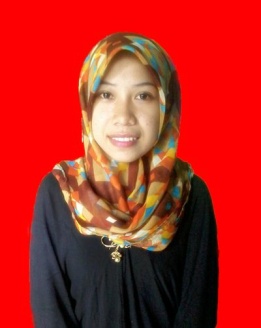 Heriani lahir di Siawung Kabupaten Barru pada tanggal 26 Agustus 1994 merupakan anak ketiga dari 4 bersaudara dari sebuah keluarga pasangan Usman dan Hj. Sitti Nursaniah, S.Pd. Penulis memulai pendidikan formal pada sebuah sekolah dasar bernama SD Inpres Siawung sejak tahun 2000. Pada tahun 2006 penulis melanjutkan pendidikan di SMP Negeri 2 Barru hingga tamat pada tahun 2009, selanjutnya pada tahun yang sama, peneliti melanjutkan pendidikan ke SMK Negeri 1 Barru dan menyelesaikan pendidikan tahun 2012. Dengan izin Allah, pada tahun 2012 peneliti kemudian melanjutkan pendidikan ke Perguruan Tinggi dan Alhamdulillah peneliti berhasil diterima dan terdaftar sebagai mahasiswa melalui jalur SNMPTN di Universitas Negeri Makassar (UNM), Fakultas Ilmu Pendidikan, Program Studi Pendidikan Guru Pendidikan Anak Usia Dini (PGPAUD), Program Strata 1 (S1).